BLOOMBERG NEWCONTEMPORARIES5 DEC 2018 – 24 FEB 2019MAIN GALLERY, FIRE STATION GALLERIES 1, 2 & 3ADMISSION FREELARGE PRINT EXHIBITION GUIDE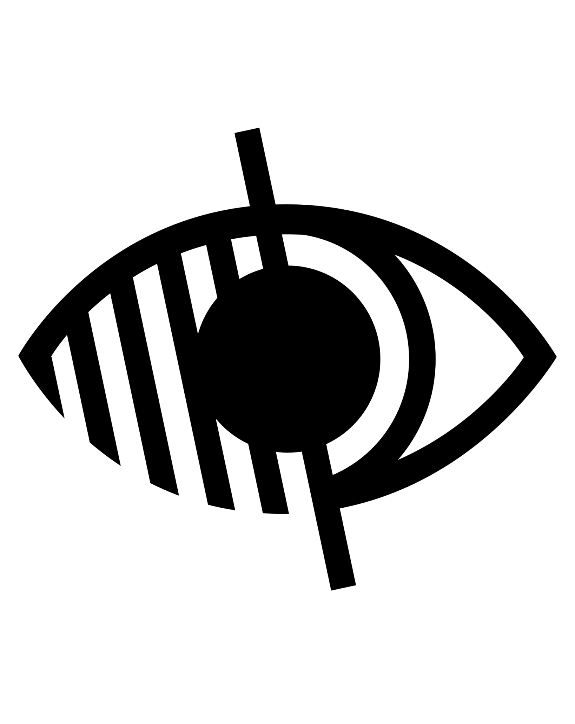 Bloomberg New Contemporaries5 Dec 2018 – 24 Feb 2019Bloomberg New Contemporaries 2018 at the South London Gallery (SLG) is the second exhibition to be presented across the main building and the recently opened Fire Station. Returning to the SLG for the first time in nearly 20 years, the annual open submission exhibition was last presented at the gallery in 1999.New Contemporaries is the leading UK organisation supporting emergent art practice from British arts education. Participants are selected by a panel comprising influential artists and art world figures who consider the work within a broad cultural context.Bloomberg New Contemporaries 2018 selectors Benedict Drew, Katy Moran (New Contemporaries alumni 2006) and Keith Piper (New Contemporaries alumni 1986) have chosen 57 artists for this year’s show. This is the first yearthat Bloomberg New Contemporaries includes artists from non-degree awarding courses. Presenting a curated cross-section of drawing, painting, sculpture, installation, performance and video, the works on show address issues ranging from migration and borders, cultural and gender identity through to the use of technology.The selected artists are Agil Abdullayev, Kobby Adi, Ayo Akingbade, Annie-Marie Akussah, Chris Alton, Louis Bennett, Jack Burton, Christian Noelle Charles, Kara Chin, Faye Claridge,Jack Fawdry Tatham, Emma Fineman, Rhona Foster, Deme Georghiou, William Glass, Carrie Grainger, Madelynn Mae Green, Habib Hajallie,Camilla Hanney, Rebecca Harper, Sam Henty, Mimi Hope, Richard Ayodeji Ikhide, FC Izaac, Osian Jenaer, Patrick H. Jones, Jessica Jordan-Wrench, Marianne Keating, Gareth Kemp, Yushi Li, Shao-Jie Lin, Heidi Maribut, Alexi Marshall, Jocelyn McGregor, Holly McLean, Paula Morison, Yuko Obe, Kamile Ofoeme, Panicattack Duo, Jack Pell, Ralph Pritchard, Anna Reading, Maïa Régis, Bella Riza, Francisco Rodriguez, Janet Sainsbury, Mohammed Sami, Antonia Showering, Shy Bairns, Wal Slzr, Tom Smith, Alcaeus Spyrou,George Stamenov, Viviana Troya, Rosa Johan Uddoh, Tom Waring and Yanghwa.Bloomberg New Contemporaries 2018 launched on 14 July 2018 at Liverpool School of Art & Design, Liverpool John Moores University, as part of Liverpool Biennial 2018.#newcontemps #slgnewcontempsMain Gallery65-67 Peckham Road London SE5 8UH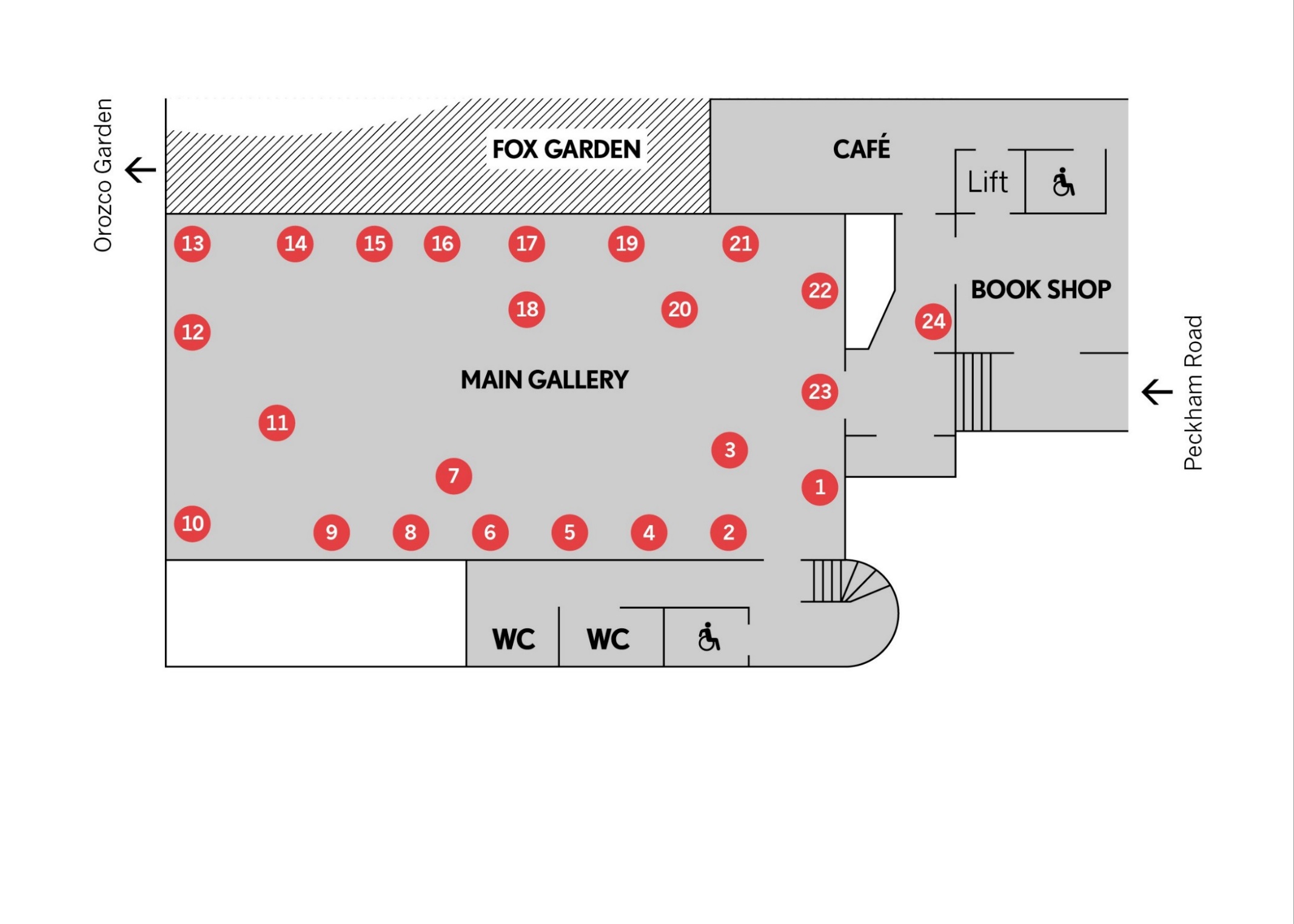 Main Gallery 1. Alexi Marshall    The Party, 2017    Linocut print, Ink on Japanese paper  2. William Glass    Jynx, 2016    Video with audio 11 min. 20 sec.    Two Inches Above The Ground, 2017    16mm converted to HD video 4 min. 15 sec.  3. Panicattack Duo    Nothing Really Mattress, 2018    Durational performance  4. Jack Burton Hotel, Night Shop, The Smell Of Fig Trees,       2017 Mixed media on linen  5. Richard Ayodeji Ikhide    IYA, 2017    Acrylic ink on paper  6. Francisco Rodriguez    Ghosts, 2017    Oil on canvas  7. Kara Chin A Chair that Tastes Back, 2018Wood, laminated plywood, glazed ceramics,                 acrylic paint and a foam cushion covered with printed upholstery fabric  8. Yuko Obe    Clockwise from top left:    Interconnectivity of Life–Creation, 2017    Interconnectivity of Life – Sun & Moon, 2017    Interconnectivity of Life–Water, 2017    Interconnectivity of Life–Time, 2017    All screen print on paper 9. Ralph Pritchard    Heaven, Hell, 2018    Two-channel video with audio 9 min. 38 sec.  10. Emma Fineman My Hometown Was Burning and All I Could    Think Of Was That Sun Bleached Wall I Pictured in A Dream About The Dominican Republic, 2017    Oil and charcoal on canvas  11. Kobby Adi The Weight, 2018 Hand-dyed fabric, Commonwealth flag, wood,      steel, Nike trainers, Commonwealth Institute pins, Ghanaian cedis, antique mannequin, statue, kimono, reactive digital print on heavyweight canvas, flowers, woven strap, Punch cartoon (1893), articles from The Illustrated London News (1893), image of David Hammons  12. Antonia Showering    Introspective Views, 2017    Oil on canvas  13. Carrie Grainger The forest has eyes, 2017 Hessian, wood, yarn, plaster, hot melt, horse                 hair, feathers, twigs and soil  14. Patrick H. Jones    Midday, 2017    Oil on canvas     15. Gareth Kemp    Starry Night//Campfire Light, 2017    Acrylic on canvas  16. Janet Sainsbury    Gleam, 2017    Oil on canvas  17. Rebecca Harper    Stouping, 2017    Acrylic and oil bar on canvas  18. Heidi Maribut    Import In(choir)y, 2017    Mixed media installation  19. Yushi Li    My Tinder Boys–Edric, 24, 13 km away, 2017    C-type print  20. Faye Claridge    Notice Locals, 2018 Freestanding wooden noticeboard containing      enlargement from OK! magazine  21. Madelynn Mae    Green Summer ’97, 2018    Oil on canvas Acquired by the Government Art Collection  from New Contemporaries  22. Louis Bennett The Touch of That Vapour, the Inhaling of Its      Pungent Wisps, 2017 Oil on canvas  23. Chris Alton After the Revolution They Built an Art School Over the Golf Course, 2017 Textiles, wooden dowel  24. Shy Bairns    Shy Bairns Get Contemporary, 2018    Participatory zine workshopFire Station82 Peckham Road LondonSE15 5LQ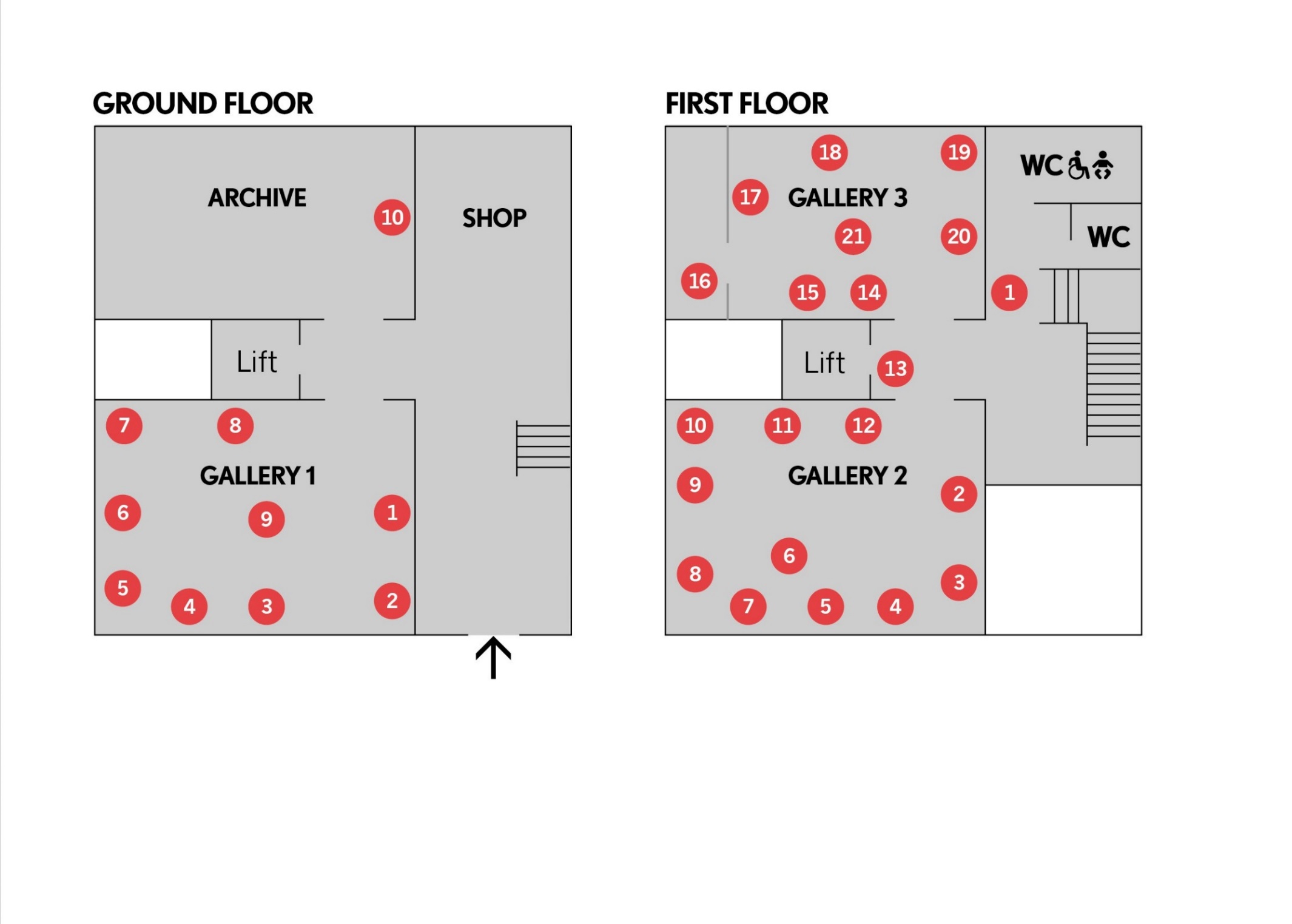 Ground Floor 1. Mohammed Sami    Displacement, 2017    Acrylic on linen Acquired by the Government Art Collection from New Contemporaries 2. Camilla Hanney    Penance, 2016–17    Hand-burnt fabric 3. Holly McLean    This Is My Sister, 2017    Video with audio 15 min.  4. Jack Fawdry Tatham I See Her Yet, the Sonsy Queen, 2017 Among the bearded bear, 2017 Both etchings with aquatint and dry point  5. Wal Slzr Blueprint Double Agent; split film, Eagle,   2017    16mm transferred to video 2 min.  6. Tom Waring    Hurnebaal, 2017    Oil on canvas 7. George Stamenov Hristo Smirnenski blok.70 entrance A fl.9 ap.23, Sofia, 1000, 2018 Video with audio 2 min. 34 sec.  8. Maïa Régis    Run Devil Run, 2017 Acrylic, pigments on embroidered linen tablecloth  9. Jocelyn McGregorThe Picnic, 2017 Synthetic hair extensions, oil paint, varnish, plaster, haematite pigment  10. Sam Henty Eborakon Ofriòr Tapestry, 2018 Embroidery on canvas First Floor 1. Deme Georghiou    The Blue Tower, 2017    Acrylic on plaster  2. Bella Riza    Salt House, 2017    Video with audio 12 min. 39 sec.  3. Habib Hajallie    Jammer, 2016    Alpha II, 2017    Godfather, 2017    All pen on paper  4. Paula Morison I Shall Live for 100 Years, 1985– Performance documented through two websites 100 years  5. FC Izaac    Princess Peach, 2017    Drawing and installation  6. Anna Reading    Economy Class, 2017 Wood, card, expanding foam, wire, gloss paint 7. Ayo Akingbade Street 66, 2018 Super 16mm, transferred to HD video with audio 13 min. 41 sec.  8. Christian Noelle Charles    CC Time–Do What You Feel Like, 2017    Video with audio 6 min. 42 sec.  9. Kamile Ofoeme    Afro-Glitch, 2017    Giclée print    Gaiden: Black Death, 2017    Audio 8 min. 29 sec.  10. Shao-Jie Lin Passport to Everywhere, 2017 Recycled paper from expired passport pages from Germany, Japan, Korea, Kuwait, Mauritius, Morocco, Nigeria, Singapore, UK and USA  11. Marianne Keating    Landlessness, 2017    Dual screen video with audio 25 min. 56 sec.  12. Annie-Marie Akussah    Spaces, 2017    Acrylic and silk-screen on board  13. Agil Abdullayev Rocking my Gucci (Interview with Yves), 2017      Video with audio 15 min. 30 sec.  14. Osian Jenaer    Sorry For This, 2017    Video with audio 7 min. 31 sec.  15. Alcaeus Spyrou    Anina, 2017    Video with audio 19 min. 51 sec.  16. Jessica Jordan-Wrench I told you there was something in the air, 2017 Installation, 15 min.  17. Yanghwa    A Bright Future, 2017    Acrylic on canvas  18. Rhona Foster (Just an Egg Sandwich) A Sanctimonious Man, 2018 Video with audio 40 min.  19. Viviana Troya    Hatchery, 2018    Ceramic, acrylic and metal  20. Jack Pell    Columbidae, 2017    Video with audio 11 min. 52 sec.  21. Mimi Hope    Fingers Crossed, 2017    Cast JesmoniteRelated EventsPerformancesPanicattack Duo present a durational performance in the Main Gallery every Wednesday, 1–9pm and Saturday,10am–6pm, with the exception of days whenthe gallery is closed over the Christmas period. Please consult the SLG website for details.Tom Smith and Rosa Johan Uddoh will present solo performances in the SLG’s Clore Studio on 30 Jan from 7pm.Tickets and more information available from the SLG website.REcreative Advice SessionsSat 19 Jan, 12–5pm, Attic, Fire Station, FreeThese informal 1:1 advice sessions for young people are led by a range of professionals working within the creative sector.This event has been organised by the REcreative Editorial Board to coincide with Bloomberg New Contemporaries 2018 with the aim of inspiring and encouraging young people to work withinthe creative sector.REcreativeuk.com is a free online network for young artists.Peer Mentoring With Artist Chloe CooperSat 2 Feb, 2–5pm, Clore Studio, Main Building, £5/3 conc.This talk and participatory session is led by artist and peer mentor, Chloe Cooper. Cooper will introduce the practice of peer mentoring and its benefits, suggesting ways to establishgroups and models of feedback.This session is programmed by Artquest in partnership with New Contemporaries.Writing Into Practice SymposiumSat 9 Feb, 10.30am doors. 11am–6pm, Camberwell College Lecture Theatre, £5/3 conc.This day-long event will consider the medium of writing and the use of language to creatively communicate artistic practices.This event is a collaboration between New Contemporaries, the South London Gallery and Camberwell College of Arts.PublicationThe Bloomberg New Contemporaries 2018publication is available from the SLG Bookshop and the New Contemporaries website, priced at £10.Selected artworks are for sale. Please enquire at either of the SLG shops for more information.For more information, or to book any of these events please visit the SLG website: www.southlondongallery.org/whats-onTo request a PDF version of this guide, please talk to reception or contact us on mail@southlondongallery.org